Art Ideas Summer 3DW These are related to the art planning for these classes and are adapted for home learning.Try to draw, collage or paint a ‘storm’ think of the shapes and colours you might use? Consider where your storm is? Is it at sea? In a forest? In a town? Here are some examples that might give you some ideas: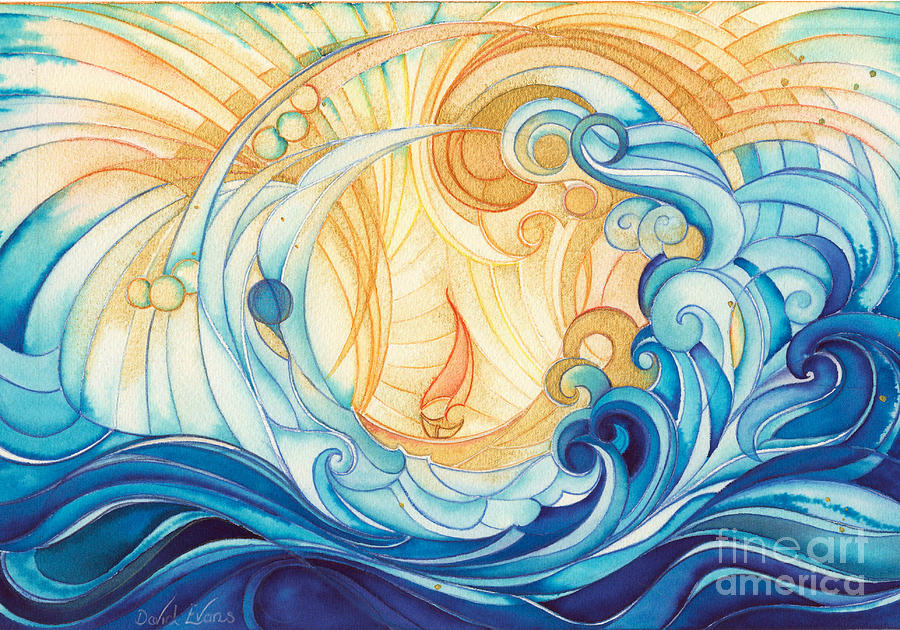 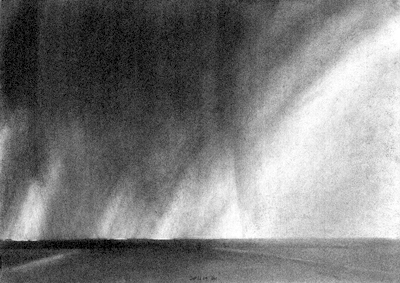 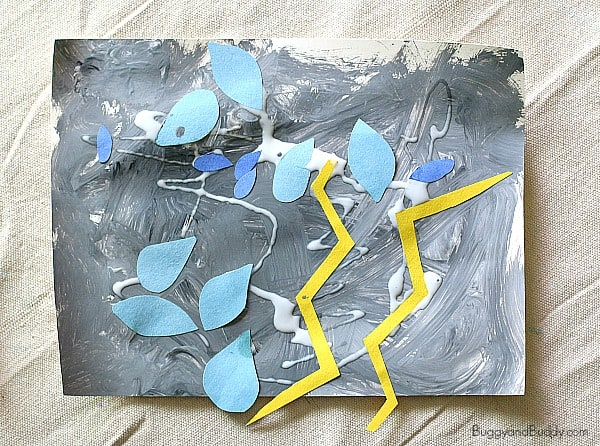 